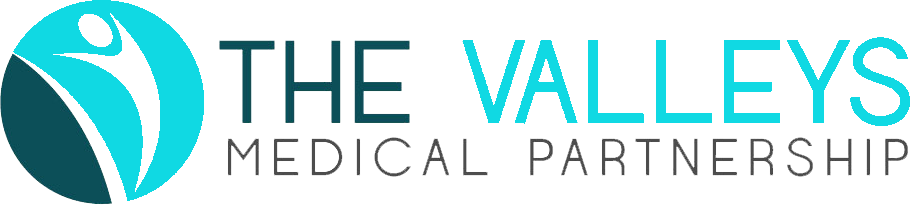 Please use this form if you would like to make a formal complaint about the service you have received at this practice.  Please note that this form is for formal complaints only.  Should you wish to share a compliment or comment, please use the Patient Compliments and Comments form.  If you are complaining on behalf of someone else please complete the Making a Complaint on Behalf of Someone Else – Complaints Form as we will need their consent to speak to you.Your Details(This should be the details of the person making the compliment or comment)Information about the ComplaintI agree that members of the practice may disclose in so far as necessary, confidential information about me, which I have provided to them.Patient Complaint FormName:Date of Birth:Date of Birth:Address:Postcode:Telephone Number:Telephone Number:Email Address:Main Surgery:Main Surgery:What is your preferred method of communication?What is your preferred method of communication?EmailPhonePhonePostOn what date(s) or over what period of time did the issue happen?On what date(s) or over what period of time did the issue happen?Who was involved?What happened? (please continue on a separate sheet if necessary)What would you like to see as an outcome of your complaint? Signed:Dated: